КАРАР                                                                                                          ПОСТАНОВЛЕНИЕ  №  11«18» март 2020 й.                                                                                       «18» марта 2020 гО мерах по обеспечению  пожарной безопасности  на весенне-летний период 2020 года на территории СП Арслановский сельсовет муниципального района Буздякский район РБ В   соответствии с п.21  части 1 статьи15 Федерального закона от 06 октября 2003года № 131-ФЗ "Об общих принципах организации местного самоуправления в Российской Федерации", и статьей 19 Федерального закона от 21декабря  1994года № 69-ФЗ "О пожарной безопасности", а также  в целях защиты жизни и здоровья граждан, их имущества, государственного и муниципального имущества, а так же имущества организаций от пожаров и ограничения  их последствий, а также дальнейшего улучшения противопожарного состояния объектов СП Арслановский сельсовет ПОСТАНОВЛЯЮ:1. Руководителям  КФХ, директору МОБУ СОШ с.Ст. Богады и их филиалам, заведующим ФАП, заведующим дошкольных учреждений, учреждениям  МАУК «Буздякский центр культуры и досуга» :    - организовать работу по обеспечению первичных мер пожаротушения в населенных пунктах СП Арслановский сельсовет;    - принять меры по повышению противопожарной защиты подведомственных объектов и жилого фонда;     - организовать комиссионную проверку частного жилого сектора. В ходе проверок особое внимание обратить на состояние мест проживания лиц, состоящих на профилактическом учете, в том числе злоупотребляющих спиртными напитками;- на объектах, расположенных в непосредственной близости от лесных массивов и во всех населенных пунктах создать минерализованные полосы, очистить территории объектов и населенных пунктов от мусора и сухой травы;-организовать целенаправленную работу среди населения по вопросам профилактики пожаров в населенных пунктах и лесах, а также пожаров, связанных с неосторожным обращением с огнем, обучение действиям по тушению пожаров и эвакуации из зоны чрезвычайной ситуации;-организовать на летний пожароопасный период  на территории СП Арслановский сельсовет  дежурство  техники, приспособленной для подвоза воды и подачи ее к месту пожара;- обеспечить предприятия, организации, учреждения , находящиеся на территории СП Арслановский сельсовет необходимым количеством первичных средств пожаротушения, планами эвакуации людей, содержать в исправном состоянии эвакуационные выходы;- привести в надлежащее состояние пожарную технику, обеспечить постоянную готовность к  оперативному выезду;- актуализировать списки старост (наиболее ответственных граждан) населенных пунктов для обеспечения оперативного реагирования на возникновение пожаров и иных чрезвычайных ситуаций, уделив особое внимание  на удаленные населенные пункты, населенные пункты, расположенные вблизи лесных массивов и гидротехнических сооружений.2. Во исполнение Федерального закона от 06 мая 2011года №100-ФЗ «О добровольной пожарной охране» и для обеспечения деятельности добровольной пожарной охраны- продолжить работу по организации и развитию ДПО;3. Директору МОБУ СОШ с.Ст.Богады  Р.З.Хисамутдинову, ДОУ с.Урзайбаш Хазеевой  Р.Р, руководителю Центра культуры и досуга с.Арсланово Кутуевой Д.З организовать в июне -августе 2020 г проверку противопожарного состояния дошкольных и образовательных учреждений, сельских домов культуры на территории СП Арслановский сельсовет. До начала нового учебного года привести в пожаробезопасное состояние указанные объекты.4.Провести в период с 10 апреля по 10 мая 2020 года месячник пожарной безопасности.5.Утвердить План мероприятий по проведению месячника пожарной безопасности в СП Арслановский сельсовет МР Буздякский район с 10 апреля по 10 мая 2020 года.6. Обнародовать настоящее Постановление  на  информационных стендах. и на официальном сайте СП Арслановский сельсовет.3. Контроль за исполнением постановления оставляю за собой.   Глава сельского поселения   Арслановский сельсовет :                                              В.К.Хафизов				                                                                                                                                        Приложение                                                                                                                                                                                                  Утверждено постановлением                                                                                                   Главы  СП Арслановский  сельсовет                                                                                                                                                                                               МР Буздякский районРБ                                                                                                                   № 11 от  18.03.2020 г.                                              ПЛАНмероприятий по проведению месячника пожарной безопасности в СП Арслановский сельсовет МР Буздякский район РБ с 10 апреля по 10 мая 2020 г  Управляющий делами СП Арслановский   сельсовет МР Буздякский район                                                       И.Н.Зиннатуллина  Башкортостан РеспубликаhыБүздəк районымуниципаль районынынАрыслан ауыл советыауыл биләмәһехакимияте452722, Иске Богазы ауылыҮҙәк урамы, 53/3Тел2-91-83, 2-93-30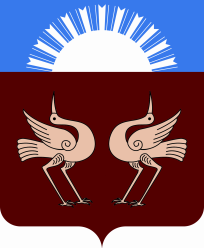 Республика БашкортостанАдминистрациясельского поселенияАрслановский сельсоветмуниципального районаБуздякский район452722, с. Старые БогадыУл.Центральная, 53/3Тел. 2 -91-83, 2-93-30№п\пНаименование мероприятийСрок исполненияОтветственные за исполнение1Информирование населения о предстоящем месячнике пожарной безопасности на информационном стенде СП Арслановский сельсоветдо 05 апреля СП Арслановский сельсовет, руководители предприятий, учреждений, организаций директор МОБУ СОШ с.Старые,Богады ,их филиалы2Провести разъяснительную  работу  на противопожарную тематику в ходе общих собраний граждан, на родительских собраниях в образовательных учрежденияхс 10 апреля по 10 маяСП Арслановский сельсовет, руководители предприятий, учреждений, организаций директор МОБУ СОШ с.Старые,Богады ,их филиалы3Проверить состояния пожарных машин, приспособленной техники и мотопомп ДПО., работоспособность источников противопожарного водоснабжения;  до 10 апреля     Глава СП 4Подворный обход жилых домов в населенных пунктахАпрель-майАдминистрация СП, культработники, учителя,5Обеспечение запасами воды для пожаротушения в весенне-летний период, оборудование водонапорных башен полугайками для забора воды техникой, проверка состояния пожарных гидрантовапрельГлава СП, руководители КФХ,6Очистка территорий   от сгораемых остатков грубых кормов, сухой травянистой растительности, валежника, порубочных остатков, мусора и других горючих материаловапрельРуководители КФХ .,организаций, 7Обеспечение населенных пунктов исправной телефонной и радиосвязьюапрельГлава СП,  РУС8Создание противопожарных минерализованных полос шириной не менее 0,5 метров вдоль лесных массивов  апрельГлава СП9Предоставление ЕДДС муниципального района справку о результатах проведенных мероприятий в рамках месячника пожарной безопасностидо 12 мая Глава СП ,руководители предприятий, учреждений, и организаций